All returned checks will be assessed a $25.00 fee.  	              Registration fees: __________Parent\Guardian Signature: _______________________________________              Date: ________					Player Signature: ______________________________________________________             Date: ________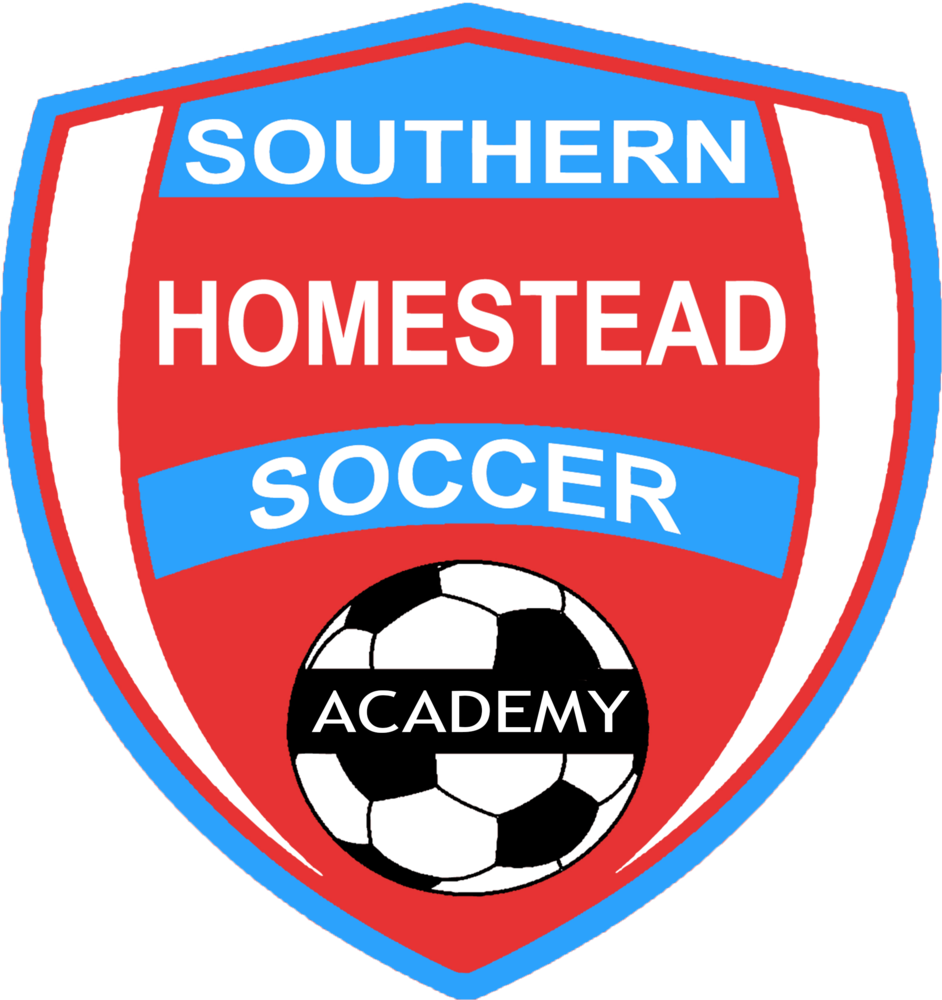 Southern Homestead Soccer AcademyPhone: (786) 208-0714Player Status:   New   Returning        Team Assigned:______________F.Y.S.A. PLAYER REGISTRATIONPlayer Name: ________________________________________________                                Gender: M F       Birth Date: ________________     Parent\Guardian Name: _________________________________________________Parent\Guardian Name: _________________________________________________Parent\Guardian Name: _________________________________________________Parent\Guardian Name: _________________________________________________Address: _______________________________Address: _______________________________City: ____________________ St: __  Zip: __________City: ____________________ St: __  Zip: __________Phone Numbers: (Home) ___________________ (Cell) __________________Email (s): (1)  _______________________________  (2) __________________________________________Email is the main means of contact. Make sure you write it clearlyPhone Numbers: (Home) ___________________ (Cell) __________________Email (s): (1)  _______________________________  (2) __________________________________________Email is the main means of contact. Make sure you write it clearlyPhone Numbers: (Home) ___________________ (Cell) __________________Email (s): (1)  _______________________________  (2) __________________________________________Email is the main means of contact. Make sure you write it clearlyPhone Numbers: (Home) ___________________ (Cell) __________________Email (s): (1)  _______________________________  (2) __________________________________________Email is the main means of contact. Make sure you write it clearlyUniform Size:  YOUTH       YXS   YS   YM   YL              ADULT        AS   AM   AL   AXLUniform Size:  YOUTH       YXS   YS   YM   YL              ADULT        AS   AM   AL   AXLUniform Size:  YOUTH       YXS   YS   YM   YL              ADULT        AS   AM   AL   AXLUniform Size:  YOUTH       YXS   YS   YM   YL              ADULT        AS   AM   AL   AXLINSURANCE NOTICE:  All injuries must be reported within 90 days of the date of the injury.INFORMED CONSENT:  I, the parent/guardian of the registrant, agree that we will abide by the rules of the Southern Homestead Soccer Academy (SHSA), the state association (FYSA) and all its affiliated organizations.  My/our child wishes to participate in soccer during the season of this registration.  I/we realize risks are involved in my/our child’s participation.  I/we understand that the risk to my/our child includes full range of injuries from minor to severe, and the result could be death, paralysis, or other serious, permanent disability.  I/we accept this risk as a condition of my/our child’s participation.ACKNOWLEDGEMENT AND CONSENT:   I agree/consent to the internal and external use by Southern Homestead Soccer Academy (SHSA) and/or its affiliates of mailing address, photographs of the named player, with no compensation.INSURANCE NOTICE:  All injuries must be reported within 90 days of the date of the injury.INFORMED CONSENT:  I, the parent/guardian of the registrant, agree that we will abide by the rules of the Southern Homestead Soccer Academy (SHSA), the state association (FYSA) and all its affiliated organizations.  My/our child wishes to participate in soccer during the season of this registration.  I/we realize risks are involved in my/our child’s participation.  I/we understand that the risk to my/our child includes full range of injuries from minor to severe, and the result could be death, paralysis, or other serious, permanent disability.  I/we accept this risk as a condition of my/our child’s participation.ACKNOWLEDGEMENT AND CONSENT:   I agree/consent to the internal and external use by Southern Homestead Soccer Academy (SHSA) and/or its affiliates of mailing address, photographs of the named player, with no compensation.INSURANCE NOTICE:  All injuries must be reported within 90 days of the date of the injury.INFORMED CONSENT:  I, the parent/guardian of the registrant, agree that we will abide by the rules of the Southern Homestead Soccer Academy (SHSA), the state association (FYSA) and all its affiliated organizations.  My/our child wishes to participate in soccer during the season of this registration.  I/we realize risks are involved in my/our child’s participation.  I/we understand that the risk to my/our child includes full range of injuries from minor to severe, and the result could be death, paralysis, or other serious, permanent disability.  I/we accept this risk as a condition of my/our child’s participation.ACKNOWLEDGEMENT AND CONSENT:   I agree/consent to the internal and external use by Southern Homestead Soccer Academy (SHSA) and/or its affiliates of mailing address, photographs of the named player, with no compensation.INSURANCE NOTICE:  All injuries must be reported within 90 days of the date of the injury.INFORMED CONSENT:  I, the parent/guardian of the registrant, agree that we will abide by the rules of the Southern Homestead Soccer Academy (SHSA), the state association (FYSA) and all its affiliated organizations.  My/our child wishes to participate in soccer during the season of this registration.  I/we realize risks are involved in my/our child’s participation.  I/we understand that the risk to my/our child includes full range of injuries from minor to severe, and the result could be death, paralysis, or other serious, permanent disability.  I/we accept this risk as a condition of my/our child’s participation.ACKNOWLEDGEMENT AND CONSENT:   I agree/consent to the internal and external use by Southern Homestead Soccer Academy (SHSA) and/or its affiliates of mailing address, photographs of the named player, with no compensation.